О внесении изменений в решение Собрания депутатов  Питишевского сельского поселения Аликовского района Чувашской Республики от 25.10.2018 г. №119 «Об утверждении Положения «О вопросах налогового регулирования в Питишевском                                                                сельском поселении Аликовского района Чувашской Республики, отнесенных законодательством Российской Федерации и Чувашской Республики  о налогах и сборах к ведению органов местного самоуправления»	В соответствии со п.1,4 ст.5, ст. 25.16  Налогового кодекса  Российской Федерации и Федеральным законом от 06 октября 2003 N 131-ФЗ "Об общих принципах организации местного самоуправления в Российской Федерации", в целях регулирования налоговых правоотношений, Собрание депутатов  Питишевского  сельского   поселения  Аликовского района Чувашской Республики р е ш и л о:	1. Внести в решение Собрания депутатов Питишевского сельского поселения Аликовского района Чувашской Республики  от  25.10.2018 г. №119   "Об утверждении Положения о вопросах налогового регулирования в Питишевском сельском поселении Аликовского района Чувашской Республики, отнесенных законодательством Российской Федерации и Чувашской Республики о налогах и сборах к ведению органов местного самоуправления"» следующие изменения:          1.1 Статью 21 «Налоговые ставки»  дополнить пунктом 3 следующего содержания:3) 0,3 процента в отношении земельных участков, предоставленных   участникам специальных инвестиционных контрактов (СПИК) на территории Питишевского сельского поселения.            	2. Настоящее решение вступает в силу после его официального опубликования.Председатель Собрания депутатовПитишевского сельского поселения                                                              А.Г.ФирсоваГлава Питишевскогосельского поселения                                                                                    А.Ю.Гаврилова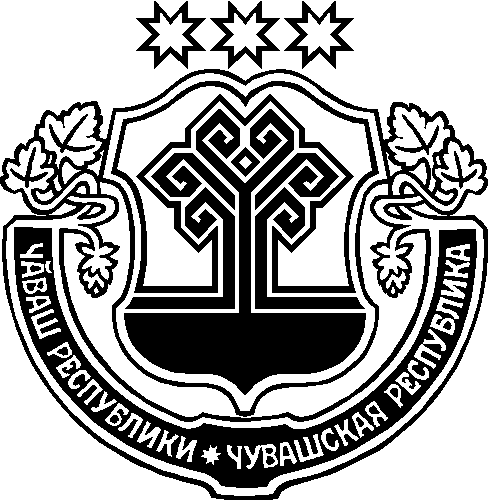 